Адрес НИУ ВШЭ – Пермь: Пермь, ул. Бульвар Гагарина,  37 АКонтактные телефоны: 
(342)2825394 – деканат факультета бизнес - информатики НИУ-ВШЭ Пермь(342)2825372 – кафедра информационных технологий в бизнесеКак добраться:Аэропорт 
Большое Савино – 
ул. Бульвар Гагарина,  37 АНа автобусе № 42 или маршрутным такси 
№ 1Т, которые следуют по маршруту Аэропорт-Автовокзал с 07.00 до 22.30 местного времени. Далее автобус №36 или №13 до остановки «Площадь Дружбы».Ж.Д. вокзал – Бульвар Гагарина, 37 АТрамвай №7 (остановка «Площадь дружбы») или автобус  №68 (остановка «Площадь Дружбы»).Вызов такси (342)2700270,  (342)2565656
(342)2145214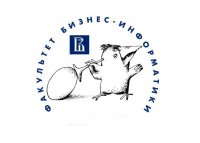 Программа IV осенней студенческой школы по 
бизнес - информатикеПермь 20146 октября 2014 09.30 – 10.00, Ауд. № 102
Регистрация участников.  10.00 – 10.10,  Ауд. № 102 
Открытие школы. 10.10 – 11.40, Ауд. № 102 
Зараменских Е.П. 
Лекция 
«Управление Жизненным циклом информационных систем».11.40 - 12.00 –  Перерыв 12.00 - 12.30, Ауд. № 102  
Зараменских Е.П. 
Сообщение 
«Разработка проектного решения для предприятия «Экспресс-доставка». Основные бизнес-процессы. Проблемы Управления»12.30 - 13.30, Ауд. № 102 - Выступление 
«Формирование требований к проектируемой информационной системе. Обоснование выбора методологии для формирования требований».- Выступление 
«Выбор информационных технологий для автоматизации основной деятельности. Обоснование выбора новых технологий для совершенствования бизнес-процессов доставки».- Выступление 
«Выбор информационных технологий для автоматизации основной деятельности. Обоснование выбора новых технологий для совершенствования бизнес-процессов доставки»13.30 – 13.40, Ауд. № 102
Разделение участников студенческой школы на группы (3 группы).13.40 – 14.40 – Обед.14.40 – 18.00, 
Работа в группах. 
Разработка проектного решения.14.40 – 18.00, Ауд. № 316
Коровкина Н.Л.
Консультации для студентов по подготовке исследовательских работ.7 октября 201409.40 – 13.15, Ауд. №№ 515
Работа в группах. 
Разработка проектных решений по заданным темам.13.15 – 14.15 – Обед.14.15 – 18.00, Кор. 3, Ауд. №№ 515
Работа в группах. 
Оформления презентаций докладов по заданным темам.8 октября 201409.00 – 11.00, Ауд. №№ 515
Работа в группах. 
Завершение оформления презентаций докладов по заданным темам 11.00 – 12.00, Ауд. № 102
- Презентация участников
«Предложения по разработке проектного решения построения информационной системы предприятия «Экспресс-доставка» по теме: Формирование требований к ИС предприятия «Экспресс-доставка».12.00 – 13.00, Ауд. № 102
- Презентация участников
«Предложения по разработке проектного решения построения информационной системы предприятия «Экспресс-доставка» по теме: Выбор информационных технологий для совершенствования бизнес-процессов предприятия «Экспресс-доставка».13.00 – 14.00, Ауд. № 102
- Презентация  участников
«Предложения по разработке проектного решения построения информационной системы предприятия «Экспресс-доставки» по теме Управление проектами».14.00 – 14.30, Ауд. № 102
Подведение итогов, завершение IV Осенней студенческой школы по бизнес-информатике.